				Uppsala 2018-03-26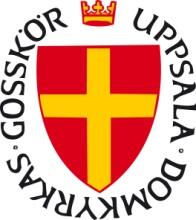 Protokoll från styrelsemöte i föreningen Uppsala domkyrkas gosskörDomkyrkoplan 5Närvarande: Oskar Lidin, Nadia Edström, Anna Lidin, Tomas Wiell, Eva Ribom, Benedicta Lindberg, Justus Persson, Martin Norén, Olle Malmberg, Margareta Raab, Lukas af Geijerstam, Martin Hellberg (från punkt 6).Mötet öppnades.Mötets öppnandeDagordningen godkändes.Föregående protokoll gicks igenom och lades till handlingarna.Ekonomiska läget. Anna har träffat Elisabet. Bokslutet är klart 2017-12-31; 127.000 kr eget kapital för gosskören.Kommande aktiviteter gicks igenom, se separat lista.Hemsida/Webb. Bilder från lördagen kommer läggas upp. Facebook och andra sociala medier.Förberedelser inför årsmötet.  Arbetsbeskrivning för styrelseposter bör skrivas före utskick till årsmötet.Busskador från turnén 2017. Försäkringsbolaget kommer att få ett kravbrev och efter det får vi veta hur de ställer sig detta.Övriga frågor. Förslag till namn till köradministrationen behöver tas fram till årsmötet. Förslag till innehåll i trivselenkäten till de unga koristerna gicks igenom. Förslag att kören får fylla i den före årsmötet.Att-göra-listan gicks igenom.Avslutande av mötet.Kommande möten mån 14/5 kl. 18.00. Årsmöte 15/4 direkt efter högmässan.Vid protokollet				JusterasEva Ribom					Olle Malmberg